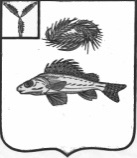 СОВЕТПЕРЕКОПНОВСКОГО МУНИЦИПАЛЬНОГО ОБРАЗОВАНИЯЕРШОВСКОГО МУНИЦИПАЛЬНОГО РАЙОНА САРАТОВСКОЙ ОБЛАСТИРЕШЕНИЕот 11.07. 2019 года								№ 21-56«О назначении публичных слушаний »На основании Федерального закона № 131 – ФЗ «Об общих принципах организации местного самоуправления в Российской Федерации», в соответствии с Уставом Перекопновского муниципального образования, Совет РЕШИЛ:1. Назначить публичные слушания по проекту решения Совета Перекопновского муниципального образования «О внесении изменений и дополнений в Устав Перекопновского муниципального образования Ершовского муниципального района Саратовской области» на 25.07.2019 года в здании Перекопновского дома культуры с. Перекопное в 10.00 час.2. Утвердить рабочую группу по подготовке, проведению публичных слушаний и рассмотрению предложений о внесении изменений и дополнений в Устав Перекопновского муниципального образования в составе:Шелудяков А.А – депутат Совета Перекопновского МО, председатель рабочей группы;Подгорнов И.А. – депутат Совета Перекопновского МО;Огренич Н.А. - депутат Совета Перекопновского МО.3. Провести процедуру обнародования проекта о внесении изменений в Устав Перекопновского МО с 11 июля 2019 года.4. Обнародовать настоящее решение и проект решения «О внесении изменений и дополнений в Устав Перекопновского муниципального образования Ершовского муниципального района Саратовской области» в местах определенных решением Совета Перекопновского  муниципального образования от 15.01.2015 года № 32-77 «Об определении специальных мест для официального обнародования нормативно-правовых актов Совета Перекопновского  муниципального образования».Глава Перекопновского МОЕршовского муниципального районаСаратовской области							Е. Н. Писарева